What is Matter Made of?For _______________ people tried to _______________ what _______________ was made of.  Around _______________ B.C. a Greek _______________ named _______________ proposed that it was made up of four elements – _______________, _______________, _______________, and _______________.  This _______________ was accepted for more than _______________ years.  Now we know that matter is actually the _______________ of _______________ types of _______________ called _______________.ElementsExperiments in the late _______________ began to show that matter was actually made up of _______________ than just _______________ elements._______________ know that all matter in the universe is made of more than _______________ different substances called _______________.An _______________ is a _______________ that _______________ be _______________ down into any other substances by _______________ or _______________ means._______________ are the simplest _______________.All elements have specific _______________ and _______________ properties that help to _______________ it.Elements are represented by _______________- or _______________-letter symbol called _______________ _______________.C=_______________, O=_______________, Au=_______________, Na=_______________AtomsThe _______________ _______________ of _______________ explains that all matter is made of _______________.An atom is the _______________ particle from which all _______________ are made.Atoms _______________ of a _______________ charged _______________, and a _______________ charged _______________ _______________.Each atom has different _______________ due to the differences in the _______________ and _______________ cloud.MoleculesAtoms of most _______________ are able to _______________ with other _______________.When _______________ combine, they form a _______________ _______________._______________ bonds are an _______________ force _______________ two _______________._______________ combine to form _______________ particles called _______________.A _______________ is a group of _______________ or _______________ _______________ held together by _______________ _______________.For example, water molecules are made up of two _______________ atoms that are _______________ to one _______________ atom.  _______________ _______________ that we breathe is a _______________ of _______________ _______________ atoms.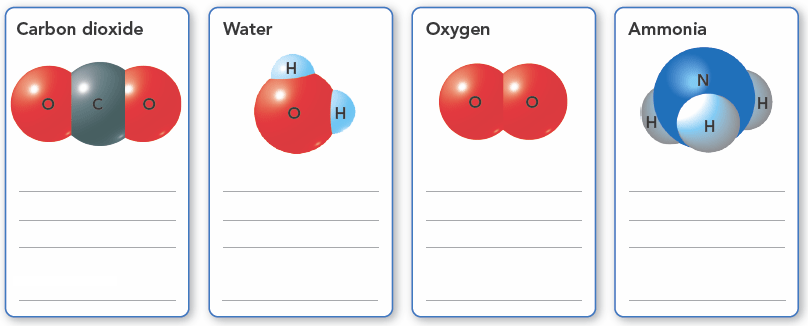 Compounds_______________, _______________, and _______________ _______________ are all _______________.A _______________ is a _______________ made of _______________ or more elements that are chemically _______________ in a set _______________.Compounds are _______________ by _______________ _______________Chemical Formulas_______________ formulas show the _______________ in the _______________ and the _______________ of _______________.For example: _______________ The 2 below the O for oxygen tells you that the ratio of carbon atoms to _______________ atoms is 1 to 2. If there is no _______________ after an _______________ symbol, it is understood that the _______________ is 1.A _______________ number of _______________ in a _______________ represent a different _______________.  For example: The formula for _______________ _______________ is _______________.  Here the set ratio of carbon atoms to oxygen _______________ is 1 to 1.When elements chemically combine, they form _______________ with _______________ different from those of the _______________For example: When _______________ combines with _______________ it creates _______________ _______________.  Copper sulfides _______________ are _______________ different from both _______________ and _______________.Mixtures_______________ and _______________ are substances, but most _______________ are _______________.A _______________ is made of _______________ or _______________ substances that are _______________ in the same place, but their _______________ are not _______________ _______________.Mixtures differ from _______________. Each _______________ in a _______________ keeps its own _______________.Also, the _______________ of a _______________ are _______________ combined in a set _______________.Heterogeneous MixturesA _______________ mixture is one where you can see the different parts and they can be _______________ _______________ out.Sand from the beach is an example of a _______________ mixture. You can separate out the pieces of _______________, _______________, and _______________ of _______________.A _______________ is another example. You can easily _______________ and _______________ pieces of _______________, _______________, _______________ and other _______________.Homogeneous MixturesThe substances in a _______________ mixture are so evenly _______________ that you _______________ see the different parts. It is _______________ to _______________ the parts of a _______________ mixture._______________ is a _______________ mixture of _______________.You know _______________ is present because you are able to _______________, but you _______________ identify where the _______________ is in the _______________.A _______________ is another example of a _______________ _______________.  _______________ can be _______________, _______________ or even _______________._______________Since the substances in a mixture keep their _______________, you can use those properties to _______________ a _______________ into parts. Methods used to separate the parts of a mixture, include _______________, _______________, _______________, and _______________ _______________.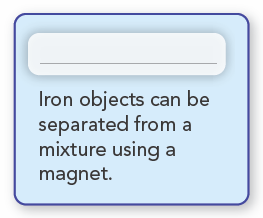 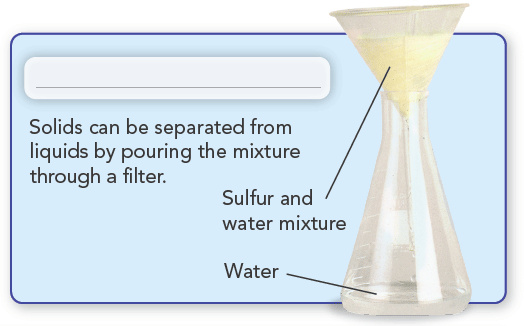 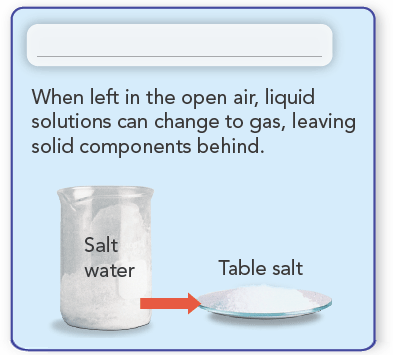 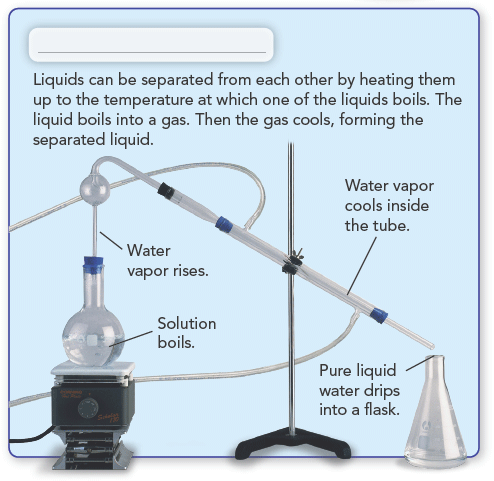 